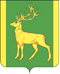 РОССИЙСКАЯ  ФЕДЕРАЦИЯИРКУТСКАЯ  ОБЛАСТЬАДМИНИСТРАЦИЯ МУНИЦИПАЛЬНОГО ОБРАЗОВАНИЯКУЙТУНСКИЙ РАЙОНП О С Т А Н О В Л Е Н И Е   	«19» ноября 2021 г.                                 р.п. Куйтун                                   № 1487-пОб утверждении плана проведения межведомственной профилактической акции «Безопасный лед» на территории муниципального образования Куйтунский район В соответствии со ст. 15 Федерального закона от 06.10.2003г. № 131-ФЗ «Об общих принципах организации местного самоуправления в Российской Федерации», в целях недопущения происшествий, связанных с выходом и выездом людей на лед, руководствуясь статьями 37, 46 Устава муниципального образования Куйтунский район, администрация муниципального образования Куйтунский район П О С Т А Н О В Л Я Е Т:	1. Провести с 22 ноября по 27 марта 2021 года на территории муниципального образования Куйтунский район межведомственную профилактическую акцию «Безопасный лед».            2. Утвердить план проведения межведомственной профилактической акции «Безопасный лед» на территории муниципального образования Куйтунский район (Приложение 1).		  3. Исполняющий обязанности начальника организационного отдела управления по правовым вопросам, работе с архивом и кадрами администрации муниципального образования Куйтунский район (Сологубова К.В.):      - разместить постановление в сетевом издании «Официальный сайт муниципального образования Куйтунский район» в информационно – телекоммуникационной сети «Интернет» куйтунскийрайон.рф   - опубликовать настоящее постановление в газете «Вестник Куйтунского района»;                                       4. Настоящее постановление вступает в силу со дня его подписания.	       5. Контроль за исполнением настоящего постановления возложить на заместителя мэра по социальным вопросам администрации муниципального образования Куйтунский район Кравченко О.Э. Мэр муниципального образования Куйтунский район 						              	А.П. Мари 	Приложение 1                                                                                                       к постановлению администрации	        муниципального образования	                    Куйтунский район                                                                                               от «19» ноября 2021 года №1487-пПлан проведения межведомственной профилактической акции «Безопасный лед» на территории муниципального образования Куйтунский район№ п/пМероприятиеДата проведенияОтветственные исполнители1Патрулирование по береговой полосе рек и озер потенциально опасных мест прилегающих к населённым пунктам с 22 ноября2021 года  по 27 марта 2022 года ГИМС МЧС России по Иркутской области Куйтунская ГПСГлавы поселений2Подворовые обходы многодетных семей и семей, оказавшихся в трудной жизненной ситуации, проживающих в непосредственной близости в водными объектами, с проведением инструктажей, качающихся правил поведения на льду, а также проинформировать граждан о недопущении безнадзорного нахождения детей вблизи водных объектов  Декабрь 2021 годаЯнварь – март 2022 годаГИМС МЧС России по Иркутской области Куйтунская ГПСГлавы поселенийОКДН 3Организовать проведение открытых уроков, бесед, инструктажей с детьми в дошкольных и общеобразовательных организациях на тему: «Чем опасен лед в зимнее время года Декабрь 2021 годаЯнварь – март 2022 годаГИМС МЧС России по Иркутской области Куйтунская ГПС4Проведение профилактической работы с несовершеннолетними детьми из неблагополучных и многодетных  семей по вопросам обеспечения безопасности детей на водных объектах  с 22 ноября2021 года  по 27 марта 2022 годаЧлены КДН и ЗП в муниципальном образовании Куйтунский район ОКДН ОП (дислокация р.п. Куйтун) МО МВД России «Тулунский» 5Организация и проведение профилактических бесед с несовершеннолетними детьми, их родителями (законными представителями), семьями, находящимися в трудной жизненной ситуации о запрете нахождения детей на водоемах в зимний период без сопровождения взрослых Декабрь 2021 годаЯнварь – март 2022 годаГИМС МЧС России по Иркутской области Куйтунская ГПСОП (дислокация р.п. Куйтун) МО МВД России «Тулунский» Главы поселений 6Установка аншлагов «Выезд на лед запрещен» по береговым участкам опасных местДекабрь 2021 годаМарт 2022 года Главы поселений 7Информирования населения через СМИ, а также через социальные сети «Одноклассники», через мессенджеры в приложениях «Viber, WhatsApp» о правилах поведения на водоемах в зимний периодДекабрь 2021 года Январь - Март 2022 годаГлавы поселений ГИМС МЧС России по Иркутской области Куйтунская ГПС8Проведение классных часов на тему: «Правила поведения нальду водоема в зимний период»Декабрь2021 года Январь, март 2022 годаУправление образования администрации муниципального образования Куйтунский район, образовательные организации9Проведение инструктажей в формате бесед с детьми на тему: «Правила поведения нальду, оказание помощи себе идругим», «Осторожно сосульки! Снег с крыши!», а также рассмотрение вопросов «Какие опасности нас подстерегаю в зимний период», для  учащихся образовательных организаций Куйтунского района ИнструктажиДекабрь 2021 года Март 2022 годаУправление образования администрации муниципального образования Куйтунский район, образовательные организации 10 Оформление школьных стендов   на тему: «Безопасный лёд зимой!»Декабрь2021 года Март 2022 года Управление образования администрации муниципального образования Куйтунский район  , образовательные организации 11Изготовление и раздача листовок, памяток,  для детей и родителей «Безопасность на льду в зимний период» Декабрь2021 годаФевраль 2022 годаУправление образования администрации муниципального образования Куйтунский район, образовательные организации 12Проведение игр, викторин с детьми «У воды играем правила не забываем»Январь 2022 года Управление образования администрации муниципального образования Куйтунский район, образовательные организации13Просмотр обучающих   видеофильмов «Осторожно хрупкий лед!»  на уроках ОБЖ, в образовательных организациях, в организациях дополнительного образования, в дошкольных образовательных организациях   Куйтунского района Декабрь2021 года январь, март 2022 годаУправление образования администрации муниципального образования Куйтунский район, образовательные организации 14Распространение волонтерами закладок для школьников «Осторожно! Хрупкий лед»Декабрь2021 года   Январь 2022 годаОтдел спорта, молодежной политики и туризма администрации муниципального образования Куйтунский район  15Информационно – просветительский видеоролик «Безопасный лед» 15 декабря 2021 года МКУК «Социально – культурное объединение»